ГБПОУ «Павловский автомеханический техникум им.И.И. Лепсе»Комплект контрольно-измерительных материаловпо программе общеобразовательной  дисциплиныЕН. 02  Информатика и ИКТ в профессиональной деятельностиосновной профессиональной образовательной программы для специальности 44.02.01 Дошкольное  образование 	базовой	 подготовкиI. Паспорт комплекта контрольно-измерительных материалов1.1. Область примененияКомплект контрольно- измерительных материалов предназначен для проверки результатов освоения профессиональной дисциплины ЕН.02  Информатика и ИКТ   основной профессиональной образовательной программы 2 курсаКомплект контрольно-измерительных материалов позволяет оценивать:Освоение умения и усвоенные знания: 1.2. Система контроля и оценки освоения программы учебной дисциплины При оценивании освоения программы учебной дисциплины применяются следующие формы текущего контроля знаний: устный опрос;  письменный опрос; -контрольная работа; тестирование; выполнение и защита лабораторных и практических работ;  решение задач, упражнений;  защита рефератов; другие формы по усмотрению преподавателя.Экзаменационные материалы составляются на основе рабочей программы учебной дисциплины и охватывает ее наиболее актуальные разделы и темы. Экзаменационные материалы должны целостно отражать объем проверяемых теоретических знаний.   Экзаменационные материалы разрабатываются преподавателями дисциплины (дисциплин), междисциплинарных курсов (МДК) обсуждаются на заседаниях методических объединений (МО) и утверждаются заместителем директора по учебно-производственной работе не позднее, чем за месяц до начала промежуточной аттестации. При проведении зачета (З) уровень подготовки студентов фиксируется в зачетной книжке словом “зачет”. При проведении дифференцированного зачета (ДЗ), комплексного дифференцированного зачета (ДЗ(к)), экзамена (Э), комплексного экзамена уровень подготовки студентов оценивается по пятибалльной системе.  Возможны следующие формы зачета (З), дифференцированного зачета (ДЗ), комплексного дифференцированного зачета (ДЗ(к)), экзамена (Э), комплексного экзамена: тестовые задания различных форм; собеседование по вопросам изученного материала; защита проекта, в том числе, выполненного в микрогруппах;выполнение практических заданий.   К зачету (З), дифференцированному зачету (ДЗ), комплексному дифференцированному зачету ДЗ(к)), экзамену (Э), комплексному экзамену  допускаются обучающиеся, полностью выполнившее все лабораторные работы и практические задания, курсовые работы (проекты) по данной дисциплине, дисциплинам, междисциплинарным курсам (МДК).Форма проведения промежуточной аттестации в начале соответствующего семестра доводится до сведения студентов.  В период подготовки к экзамену, комплексному экзамену могут проводится консультации по экзаменационным материалам за счет общего бюджета времени, отведенного на консультации.Экзамен принимается, преподавателем, который вел учебные занятия по данной дисциплине, междисциплинарному курсу в экзаменуемой группе. Время на сдачу экзамена определяется формой промежуточной аттестации.В критерии оценки уровня обучающихся входят: уровень освоения материала, предусмотренного учебной программой по дисциплине (дисциплинам), междисциплинарным курсам;умения использовать теоретические знания при выполнении практических задач;обоснованность, четкость краткость изложения ответа.Уровень подготовки студента оценивается по пятибалльной системе.Оценка, полученная на экзамене, заносится преподавателем в зачетную книжку (кроме неудовлетворительной) и экзаменационную ведомость (в том числе и неудовлетворительную). Экзаменационная оценка по дисциплине за данный семестр  является определяющей независимо  от  полученных  в  семестре  оценок  текущего контроля по дисциплине. Итоговые оценки по учебным дисциплинам, МДК, по которым сдавался экзамен, либо проводились дифференцированные зачеты, могут определяться как среднее арифметическое годовой оценки, полученной по завершении изучения соответствующей дисциплины, МДК и оценки, соответственно полученной на экзамене или на дифференцированном зачете. Итоговые оценки выставляются целыми числами в соответствии с правилами математического округления, но не ниже той оценки, которая получена на экзамене (или соответственно на дифференцированном зачете).В случае академической задолженности (не сдаче зачета, дифференцированного зачета, комплексного дифференцированного зачета, экзамена, комплексного экзамена) по завершении всех экзаменов студенту предоставляется возможность пересдачи, с целью повышения оценки допускается повторная сдача экзамена. Условия пересдачи и повторной сдачи экзамена определяются образовательным учреждением в соответствующих локальных актах. Формы итоговой аттестации по ОПОП при освоении учебной дисциплины: 2. Комплект материалов для оценки освоенных умений и усвоенных знаний ЕН.02 ИНФОРМАТИКА И ИКТЗАДАНИЯ ДЛЯ ЭКЗАМЕНУЮЩИХСЯУсловия выполнения задания. Обучающийся выполняет аттестационное задание в специализированном кабинете информатики.  Кабинет оснащен учебно-методическими пособиями, компьютерной техникой, необходимым программным обеспечением. Кабинет соответствует санитарно-эпидемиологическим требованиям.Тестовое задание для дифференцированного зачета (2 семестр)1. Имя файла имеет вид:а) С:\Школа\Дом\Иванов.txtб) С:\Иванов.txtв) Иванов.txtг) Иванов2. Для восприятия информации человек использует:а)   органы осязания; б)   органы слуха;  в) органы зрения;г) органы мышечных рецепторов.3. Что является главной частью системного ПО:операционная система,                         прикладные программыфайлыдрайвераНет верного ответа4. Что такое Hardware – системное ПОпрограммное обеспечениеустройство ввода информацииаппаратная частьнет верного ответа5. Выберите компоненты образующие минимальную конфигурацию компьютера для работы человека: 6. УУ является частью:ОЗУПЗУПроцессораАЛУОперативной памяти7. Как запустить программу Paint?Пуск-Программы-Стандартные-Графический редактор PaintПуск-Программы-Графический редактор PaintПрограммы-Пуск-Стандартные-Графический редактор Paint8.	Когда при запивке фигуры не зальются другие области?Когда контур фигуры непрерывенКогда контур фигуры имеет разрыв Когда контур фигуры имеет два последовательных разрыва на одной прямой9. Нарисовать правильную фигуру можно:Удерживая нажатой клавишу Shift Перемещая указательУдерживая нажатой правую кнопку мыши10. Программа Microsoft Word – это:а) электронная таблица                       в) графический редакторб) операционная система                   г) текстовый редактор11.В  программе Word  выполнение операции копирование становится возможным после:   а) установки курсора в определенном месте		в) распечатки файла   б) сохранения файла					г) выделения фрагмента текста12. Как создать новый документ?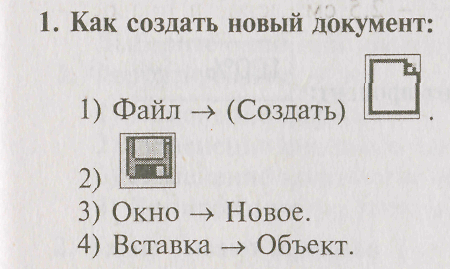 13. Как закрыть документ?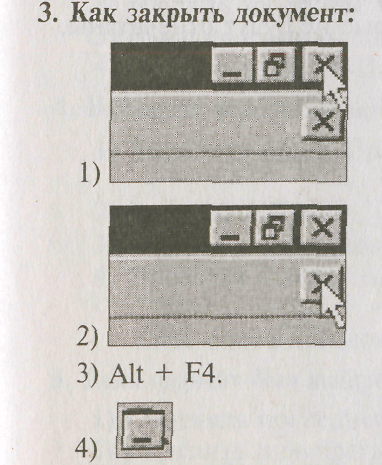 14.  Пробел ставится:До знака препинания.До знака «дефис».После знака «дефис».После знака препинания.15.  Клавишу Enter нажимают:В конце каждой строки.В конце абзаца.В конце предложения.Для проверки правописания16.  Форматирование — это:Изменение формы.Изменение внешнего вида.Изменение количества символов (абзацев).Копирование фрагмента текста17. Основными функциями редактирования текста являются:А)  выделение фрагментов текста; вставка, удаление, копирование Б) установка межстрочных интервалов;18. Вывод панели инструментов на экран (или удаление с экрана) осуществляет команда меню:                                                                                                                           А) Правка;
Б) Вид; 
В) Формат;
Г) Сервис.19. Укажите правильный адрес ячейки:20.  В электронных таблицах выделена группа ячеек А1:В3. Сколько ячеек входит в этот диапазон?21. Результатом вычислений в ячейке С1 будет:22. Основным элементом ЭТ является:23 Укажите неправильную формулу:24. Электронная таблица MS Excel предназначена для:а) создания текстовых документов;б) создания электронных таблиц; в) создания графических изображений.25. После запуска Excel в окне документа появляется незаполненная: а) рабочая книга; б) тетрадь; в) таблица; г) страница. 26. Столбцы в рабочей книге обозначаются: а) арабскими цифрами; б) латинскими буквами; в) римскими цифрами;г) лист 1, лист 2 и т.д. 27. Строки в рабочей книге обозначаются: а) римскими цифрами;б) русскими буквами; в) латинскими буквами; г) арабскими цифрами. 28 Адрес ячейки в электронной таблице определяется:а) номером листа и номером строки;б) номером листа и номером столбца;в) названием столбца и номером строки.29. Какую базу данных называют реляционной?Табличная Сетеваяиерархическая30. В каких объектах хранятся данные базы?Таблицы ФормыЗапросыОтчёты31. Поле - это....строка таблицыстолбец таблицы некоторый показатель, характеризующийся числовым значением32. Запись - этострока таблицы столбец таблицы некоторый показатель, характеризующийся числовым значением33. Поле какого типа является естественным кандидатом на роль ключевого поляТекстовое ЧисловоеСчетчик 34. Что является разделителем между целой и дробной частью числа в MS Excel?а) точка; б) слеш (/);в) запятая;г) знак подчеркивания (_).Критерии оценки:«5»  ––    от 26 и более  правильных ответов«4»  ––    от 21 до 25  правильных ответов«3»  ––    от 15 до 20  правильных ответов     «2»  ––    менее 15  правильных ответов ПАКЕТ ЭКЗАМЕНАТОРАЭталоны ответов и критерии оценкиОтветы к заданию по дифференцированному зачету (2 семестр)Профессиональная компетенцияуметьзнатьФормы и методы контроля и оценки результатов обученияСредства проверки(темы, условия их выполнения)ОК4.Осуществлять поиск анализ и оценку информации, необходимой для постановки и решения профессиональных задач, профессионального и личностного развитияОК5. Использовать ИКТ для совершенствования профессиональной деятельностиОК6. Работать в коллективе и команде, взаимодействовать с руководством, коллегами и социальными партнерами.ОК7. Ставить цела, мотивировать деятельность воспитанников, организовывать и контролировать их работу с принятием на себя ответственности за качество образовательного процесса.ОК8. Самостоятельно определять задачи профессионального личностного развития, заниматься самообразованием, осознанно планировать повышение квалификации.Оценивать достоверность информации, сопоставляя различные источники.Различные подходы к определению понятия «информация».Комбинированный: лабораторные практикумы, поиск информации в сети Интернет, сохранение и преобразование информации.Индивидуальный: проектная (исследовательская работа).Групповая: заслушивание рефератов. Тема 1.1. Роль информационной деятельности в современном обществеТема1.2.Виды профессиональной информационной деятельности человекаТема 2.1.Понятие информации, измерение информацииПредставление информацииОК4.Осуществлять поиск анализ и оценку информации, необходимой для постановки и решения профессиональных задач, профессионального и личностного развитияОК5. Использовать ИКТ для совершенствования профессиональной деятельностиОК6. Работать в коллективе и команде, взаимодействовать с руководством, коллегами и социальными партнерами.ОК7. Ставить цела, мотивировать деятельность воспитанников, организовывать и контролировать их работу с принятием на себя ответственности за качество образовательного процесса.ОК8. Самостоятельно определять задачи профессионального личностного развития, заниматься самообразованием, осознанно планировать повышение квалификации.Распознавать информационные процессы в различных системахметоды измерения количества информации: вероятностный и алфавитный, единицы измерения информации.Комбинированный: лабораторные практикумы, поиск информации в сети Интернет, сохранение и преобразование информации.Индивидуальный: проектная (исследовательская работа).Групповая: заслушивание рефератов. Тема 1.1. Роль информационной деятельности в современном обществеТема1.2.Виды профессиональной информационной деятельности человекаТема 2.1.Понятие информации, измерение информацииПредставление информацииОК4.Осуществлять поиск анализ и оценку информации, необходимой для постановки и решения профессиональных задач, профессионального и личностного развитияОК5. Использовать ИКТ для совершенствования профессиональной деятельностиОК6. Работать в коллективе и команде, взаимодействовать с руководством, коллегами и социальными партнерами.ОК7. Ставить цела, мотивировать деятельность воспитанников, организовывать и контролировать их работу с принятием на себя ответственности за качество образовательного процесса.ОК8. Самостоятельно определять задачи профессионального личностного развития, заниматься самообразованием, осознанно планировать повышение квалификации.Использовать готовые информационные модели, оценивать их соответствиереальному объекту и целям моделирования.назначение наиболее распространенных средств автоматизации информационной деятельности (текстовых редакторов, текстовых процессоров, графических редакторов, электронных таблиц, баз данных, компьютерных сетей);Комбинированный: лабораторные практикумы, поиск информации в сети Интернет, сохранение и преобразование информации.Индивидуальный: проектная (исследовательская работа).Групповая: заслушивание рефератов. Тема 1.1. Роль информационной деятельности в современном обществеТема1.2.Виды профессиональной информационной деятельности человекаТема 2.1.Понятие информации, измерение информацииПредставление информацииОК4.Осуществлять поиск анализ и оценку информации, необходимой для постановки и решения профессиональных задач, профессионального и личностного развитияОК5. Использовать ИКТ для совершенствования профессиональной деятельностиОК6. Работать в коллективе и команде, взаимодействовать с руководством, коллегами и социальными партнерами.ОК7. Ставить цела, мотивировать деятельность воспитанников, организовывать и контролировать их работу с принятием на себя ответственности за качество образовательного процесса.ОК8. Самостоятельно определять задачи профессионального личностного развития, заниматься самообразованием, осознанно планировать повышение квалификации.Использовать готовые информационные модели, оценивать их соответствиереальному объекту и целям моделирования.назначение наиболее распространенных средств автоматизации информационной деятельности (текстовых редакторов, текстовых процессоров, графических редакторов, электронных таблиц, баз данных, компьютерных сетей);Комбинированный: лабораторные практикумы, поиск информации в сети Интернет, сохранение и преобразование информации.Индивидуальный: проектная (исследовательская работа).Групповая: заслушивание рефератов.Тема 2.2. Основные информационные процессы Тема 2.2.1Принципы обработки информации компьютеромАлгоритмы и способы их описания ОК4.Осуществлять поиск анализ и оценку информации, необходимой для постановки и решения профессиональных задач, профессионального и личностного развитияОК5. Использовать ИКТ для совершенствования профессиональной деятельностиОК6. Работать в коллективе и команде, взаимодействовать с руководством, коллегами и социальными партнерами.ОК7. Ставить цела, мотивировать деятельность воспитанников, организовывать и контролировать их работу с принятием на себя ответственности за качество образовательного процесса.ОК8. Самостоятельно определять задачи профессионального личностного развития, заниматься самообразованием, осознанно планировать повышение квалификации.Осуществлять выбор способа представления информации в соответствии с поставленнойзадачей.назначение и виды информационных моделей, описывающих реальные объекты или процессы;Комбинированный: лабораторные практикумы, поиск информации в сети Интернет, сохранение и преобразование информации.Индивидуальный: проектная (исследовательская работа).Групповая: заслушивание рефератов.Тема 2.2.3 Поиск информации с использованием компьютераТема 2.2.2Хранение информационных объектовАрхив информацииОК4.Осуществлять поиск анализ и оценку информации, необходимой для постановки и решения профессиональных задач, профессионального и личностного развитияОК5. Использовать ИКТ для совершенствования профессиональной деятельностиОК6. Работать в коллективе и команде, взаимодействовать с руководством, коллегами и социальными партнерами.ОК7. Ставить цела, мотивировать деятельность воспитанников, организовывать и контролировать их работу с принятием на себя ответственности за качество образовательного процесса.ОК8. Самостоятельно определять задачи профессионального личностного развития, заниматься самообразованием, осознанно планировать повышение квалификации.Иллюстрировать учебные работы с использованием средств информационных технологий.использование алгоритма как способа автоматизации деятельности;Комбинированный: лабораторные практикумы, поиск информации в сети Интернет, сохранение и преобразование информации.Индивидуальный: проектная (исследовательская работа).Групповая: заслушивание рефератов.Тема 3.1Техническое и программное обеспечение  профессиональной деятельности специалистаТема 4.1 Понятие об информационных системахОК4.Осуществлять поиск анализ и оценку информации, необходимой для постановки и решения профессиональных задач, профессионального и личностного развитияОК5. Использовать ИКТ для совершенствования профессиональной деятельностиОК6. Работать в коллективе и команде, взаимодействовать с руководством, коллегами и социальными партнерами.ОК7. Ставить цела, мотивировать деятельность воспитанников, организовывать и контролировать их работу с принятием на себя ответственности за качество образовательного процесса.ОК8. Самостоятельно определять задачи профессионального личностного развития, заниматься самообразованием, осознанно планировать повышение квалификации.Создавать  информационные объекты сложной структуры, в том числе гипертекстовые. назначение и функции операционных системКомбинированный: лабораторные практикумы, поиск информации в сети Интернет, сохранение и преобразование информации.Индивидуальный: проектная (исследовательская работа).Групповая: заслушивание рефератов.Тема 4.3Электронные таблицыТема4.4Организация баз данныхТема4.2 Настольные издательские системыТема 4.5Компьютерная графикаИнтернет - технологииОК4.Осуществлять поиск анализ и оценку информации, необходимой для постановки и решения профессиональных задач, профессионального и личностного развитияОК5. Использовать ИКТ для совершенствования профессиональной деятельностиОК6. Работать в коллективе и команде, взаимодействовать с руководством, коллегами и социальными партнерами.ОК7. Ставить цела, мотивировать деятельность воспитанников, организовывать и контролировать их работу с принятием на себя ответственности за качество образовательного процесса.ОК8. Самостоятельно определять задачи профессионального личностного развития, заниматься самообразованием, осознанно планировать повышение квалификации.Просматривать, создавать, редактировать, сохранять записи в базах данныхназначение наиболее распространенных средств автоматизации информационной деятельности (текстовых редакторов, текстовых процессоров, графических редакторов, электронных таблиц, баз данных, компьютерных сетей);Комбинированный: лабораторные практикумы, поиск информации в сети Интернет, сохранение и преобразование информации.Индивидуальный: проектная (исследовательская работа).Групповая: заслушивание рефератов.Тема 4.3Электронные таблицыТема4.4Организация баз данныхТема4.2 Настольные издательские системыТема 4.5Компьютерная графикаИнтернет - технологииОК4.Осуществлять поиск анализ и оценку информации, необходимой для постановки и решения профессиональных задач, профессионального и личностного развитияОК5. Использовать ИКТ для совершенствования профессиональной деятельностиОК6. Работать в коллективе и команде, взаимодействовать с руководством, коллегами и социальными партнерами.ОК7. Ставить цела, мотивировать деятельность воспитанников, организовывать и контролировать их работу с принятием на себя ответственности за качество образовательного процесса.ОК8. Самостоятельно определять задачи профессионального личностного развития, заниматься самообразованием, осознанно планировать повышение квалификации.Осуществлять поиск информации в базах данных, компьютерных сетях и пр.назначение наиболее распространенных средств автоматизации информационной деятельности (текстовых редакторов, текстовых процессоров, графических редакторов, электронных таблиц, баз данных, компьютерных сетей);Комбинированный: лабораторные практикумы, поиск информации в сети Интернет, сохранение и преобразование информации.Индивидуальный: проектная (исследовательская работа).Групповая: заслушивание рефератов.Тема 4.3Электронные таблицыТема4.4Организация баз данныхТема4.2 Настольные издательские системыТема 4.5Компьютерная графикаИнтернет - технологииОК4.Осуществлять поиск анализ и оценку информации, необходимой для постановки и решения профессиональных задач, профессионального и личностного развитияОК5. Использовать ИКТ для совершенствования профессиональной деятельностиОК6. Работать в коллективе и команде, взаимодействовать с руководством, коллегами и социальными партнерами.ОК7. Ставить цела, мотивировать деятельность воспитанников, организовывать и контролировать их работу с принятием на себя ответственности за качество образовательного процесса.ОК8. Самостоятельно определять задачи профессионального личностного развития, заниматься самообразованием, осознанно планировать повышение квалификации.Представлять числовую информацию различными способами (таблица, массив, график, диаграмма и пр.).Комбинированный: лабораторные практикумы, поиск информации в сети Интернет, сохранение и преобразование информации.Индивидуальный: проектная (исследовательская работа).Групповая: заслушивание рефератов.Тема 4.3Электронные таблицыТема4.4Организация баз данныхТема4.2 Настольные издательские системыТема 4.5Компьютерная графикаИнтернет - технологииОК4.Осуществлять поиск анализ и оценку информации, необходимой для постановки и решения профессиональных задач, профессионального и личностного развитияОК5. Использовать ИКТ для совершенствования профессиональной деятельностиОК6. Работать в коллективе и команде, взаимодействовать с руководством, коллегами и социальными партнерами.ОК7. Ставить цела, мотивировать деятельность воспитанников, организовывать и контролировать их работу с принятием на себя ответственности за качество образовательного процесса.ОК8. Самостоятельно определять задачи профессионального личностного развития, заниматься самообразованием, осознанно планировать повышение квалификации.Соблюдать правила техники безопасности и гигиенические  рекомендации при использовании средств ИКТИндивидуальный: инструктаж по ТБТема 4.3Электронные таблицыТема4.4Организация баз данныхТема4.2 Настольные издательские системыТема 4.5Компьютерная графикаИнтернет - технологииПОДФормы промежуточной аттестации12ЕН.02 ИНФОРМАТИКА и ИКТдифференцированный зачетПринтер           ПроцессорСистемный блокМониторКлавиатураМодемз       Программное обеспечениеМышьА) А12СБ) В1256В) 123СГ) В1АА) 6Б) 5В) 4Г) 3АВС15=А1*2=А1+В1А) 5Б) 10В) 15Г) 20А) ячейкаБ) строкаВ) столбецГ) таблицаА) А2+В4Б) =А1/С453В) =С245*М67Г) =О89-К891   ––   а,б,в11   ––   г21   ––   в31  ––   б2   ––   а, б, в12   ––   122   ––   а32   ––  а3   ––   а13   ––   223   ––   а33   ––   в4   ––   г14   ––   в, с24   ––   б34   ––   а5   ––   б,в,г,д,ж,з   15   ––   б25   ––   а6   ––   в16   ––  в26   ––   б7   ––   а17   ––  а27   ––   г8   ––   а18   ––  б28   ––   в9   ––   а19   ––  б29   ––   а10  ––  г20   ––   а30   ––   а